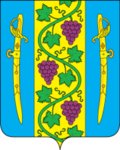 СОВЕТ ВЫШЕСТЕБЛИЕВСКОГО СЕЛЬСКОГО ПОСЕЛЕНИЯТЕМРЮКСКОГО РАЙОНА                                                   РЕШЕНИЕ  №_________ сессия                                                                                            IV созываот__________ года                                                    станица ВышестеблиевскаяОб  утверждении  стоимости   услуги  по  вывозу жидких бытовых отходов   муниципальным   унитарным  предприятием «ЖКХ-Комфорт» Вышестеблиевского  сельского поселения       Темрюкского  района Краснодарского краяВ  целях  совершенствования системы    оплаты     услуг,  в соответствии  со статьей 155 Жилищного  Кодекса Российской  Федерации  от  29 декабря 2004 года   №188-ФЗ (с изменениями) и  пунктом 4 статьи  10  устава  Вышестеблиевского сельского поселения Темрюкского района,  Совет Вышестеблиевского  сельского   поселения  Темрюкского  района   РЕШИЛ:1. Утвердить  стоимость   услуги  по  вывозу  жидких бытовых отходов для  населения  в соответствии с расчетами муниципального унитарного предприятия «ЖКХ-Комфорт» Вышестеблиевского сельского поселения Темрюкского района Краснодарского края                 -  в размере  -  362 рубль  за 1 куб.метр;                 -  с  одного человека  в  месяц в пределах нормы накопления (многоквартирные дома)  – 301 рублей в месяц (приложение)2. Пункт  1 Решения L сессии Совета Вышестеблиевского сельского поселения  Темрюкского района   III созыва  от  30 декабря 2016 года    № 162  «Об  утверждении тарифов  на услуги  по  вывозу твердых коммунальных и  жидких бытовых отходов муниципальным  унитарным  предприятием «ЖКХ-Комфорт» Вышестеблиевского сельского поселения                  Темрюкского  района Краснодарского края» в части оплаты населением услуг по вывозу жидких бытовых отходов  отменить. 3. Общему отделу (Бедакова) официально опубликовать настоящее решение в периодическом печатном издании газете Темрюкского района «Тамань» и официально опубликовать (разместить) на официальном сайте муниципального образования Темрюкский район в информационно-телекоммуникационной сети «Интернет», на официальном сайте администрации Вышестеблиевского сельского поселения Темрюкского района.4. Контроль  за   выполнением  настоящего  решения  возложить  на       заместителя  главы  Вышестеблиевского  сельского  поселения  Темрюкского района  Н.Д.Шевченко  и  постоянную  комиссию  по   вопросам   жилищно-коммунального хозяйства, промышленности, строительства, транспорта, связи, бытового и торгового обслуживания (Топчи).5. Настоящее решение вступает  в  силу  по истечении одного месяца со  дня  его  официального  опубликования.Проект внесен:Глава Вышестеблиевского сельского поселенияТемрюкского района                                                                 П.К.ХаджидиПроект подготовлен:Муниципальное унитарное предприятие«ЖКХ-Комфорт»Экономист                                                                                 Н.В.МусиенкоПроект согласован:Эксперт по юридическим вопросам                                           Д.И.Шкуратова   Глава Вышестеблиевского сельского поселения Темрюкского района________________ П.К. Хаджиди«     »  ___________   2020 года Председатель Совета Вышестеблиевского сельского поселения Темрюкского района _____________ И.И. Пелипенко«     »  _____________ 2020 года 